Об утверждении перечня объектов, в отношении которых планируется заключение концессионных соглашений на 2020 год В соответствии с частью 3 статьи 4 Федерального закона от 21 июля 2005 года № 115-ФЗ "О концессионных соглашениях", администрация Хозанкинского сельского поселения  Красночетайского района Чувашской Республики  п о с т а н о в л я е т:1. Утвердить прилагаемый перечень объектов, в отношении которых планируется заключение концессионных соглашений, на 2020 год (далее- Перечень).2. Главному специалисту-эксперту Ванюшкиной Н.Г. администрации Хозанкинского сельского поселения Красночетайского района Чувашской Республики обеспечить опубликование  на официальном сайте администрации Хозанкинского сельского поселения Красночетайского района Чувашской Республики.3. Контроль за исполнением настоящего постановления оставляю за собой.             Глава Хозанкинского  сельского поселения                                              Л.Г. КузнецоваУТВЕРЖДЕНпостановлением администрацииХозанкинского сельского поселенияКрасночетайского районаот 03.08.2020 № 45ПЕРЕЧЕНЬобъектов, в отношении которых планируется заключение концессионных соглашений, на 2020 годГлава Хозанкинского сельскогопоселения Красночетайского района                                                   Л.Г. КузнецоваЧĂВАШ РЕСПУБЛИКИ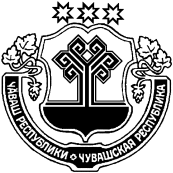 ХĔРЛĔ ЧУТАЙ  РАЙОНĚЧУВАШСКАЯ РЕСПУБЛИКА ХОЗАНКИНСКИЙ  РАЙОНХУСАНУШКĂНЬ ЯЛ ПОСЕЛЕНИЙĚНАДМИНИСТРАЦИЙĚЙЫШĂНУ03.08.2020  45№ Сĕнтĕкçырми ялĕАДМИНИСТРАЦИЯХОЗАНКИНСКОГО  СЕЛЬСКОГОПОСЕЛЕНИЯПОСТАНОВЛЕНИЕ03.08.2020 № 45деревня Санкино № п/пНаименованиеМестонахождение, кадастровый номерДата ввода в эксплуатациюХарактеристика (протяжённость сетей, м; мощность и т.д.)1Противоэрозийная плотинад. 2 Хоршеваши2010V=55000 м32Автодорога "Сура-Санкино"Сура-Санкино2015900 м